Doyle Individual Photography was a photography studio located in Kearney, NE within the City National Bank building. Advertisements were often seen in school yearbooks at the local high schools as is seen below in an Echo edition from April, 1919. Its advertisement appears on the Kearney Opera House curtain. 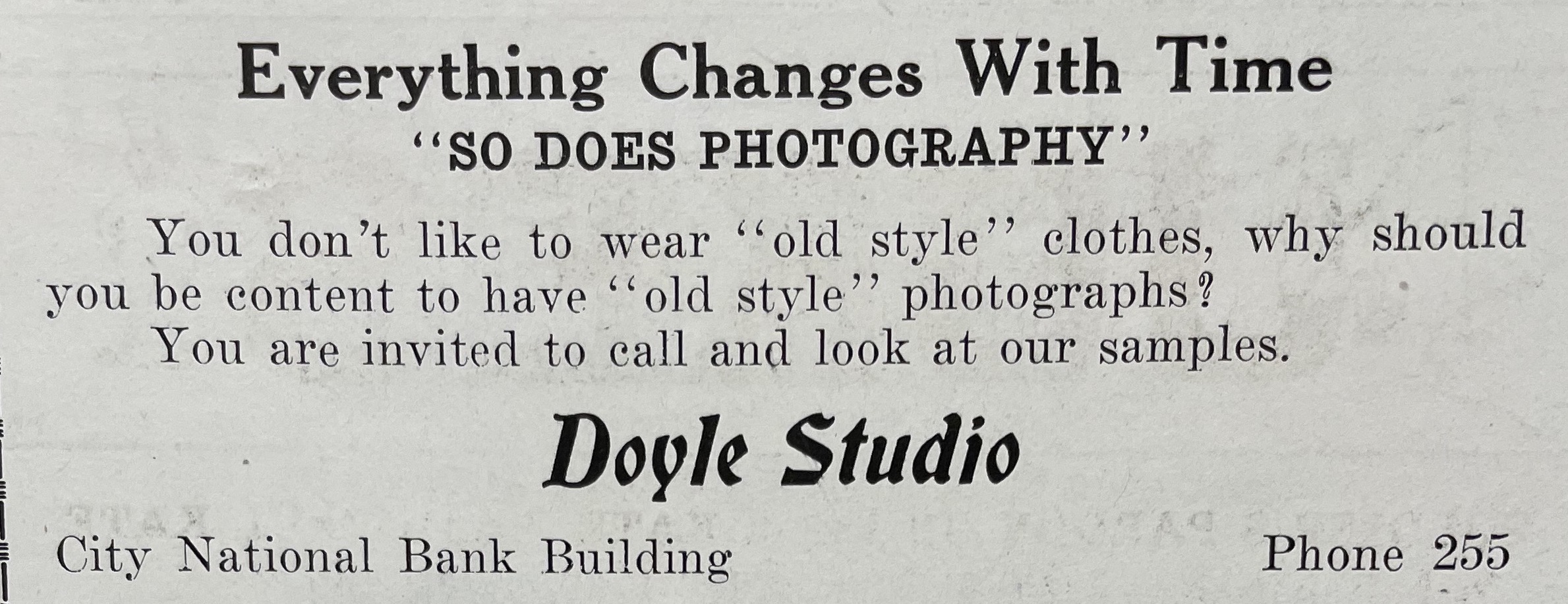 